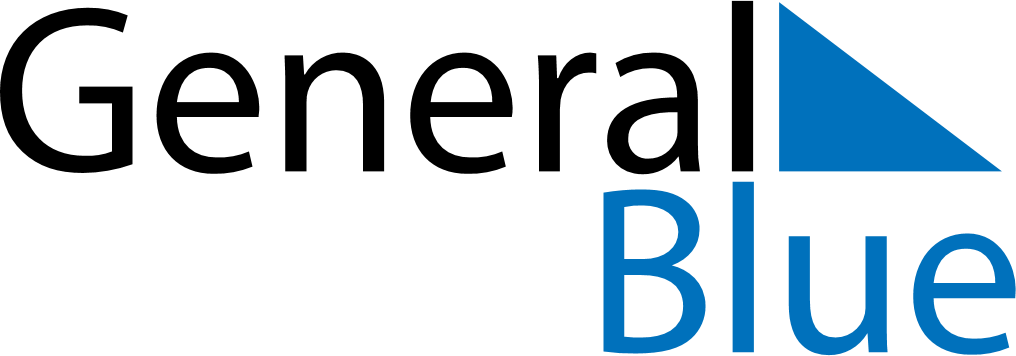 November 2018November 2018November 2018VenezuelaVenezuelaSundayMondayTuesdayWednesdayThursdayFridaySaturday123All Saints’ DayAll Souls’ Day456789101112131415161718192021222324252627282930